ПАМЯТКА РОДИТЕЛЯМ О ЛЕСНЫХ ПОЖАРАХОбращаем Ваше внимание на пожарную безопасность в лесах, которую необходимо соблюдать при разведении костров, курении и т.п.Лес - это источник жизни, бесценная кладовая природы, защитник человека от надвигающегося экологического кризиса!В большинстве случаев причиной лесных пожаров является беспечность тех, кто приходит в лес не бережливым хозяином, а равнодушным человеком, пренебрегающим правилами пожарной безопасности в лесу.Поэтому в целях предотвращения лесных пожаров в пожароопасный сезон запрещается:- бросать в лесу горящие спички и окурки, особенно на сухую траву;- оставлять в лесу промасленные или пропитанные бензином тряпки;- разводить костер в густых зарослях и хвойном молодняке, под низкосвисающими кронами деревьев, рядом со складами древесины, торфа, в непосредственной близости от созревших сельскохозяйственных культур;- выжигать сухую траву на лесных полянах, в садах, на полях, под деревьями;- разводить костры в местах с сухой травой;- оставлять костер горящим после покидания стоянки. Заметив начинающийся пожар, примите меры к его тушению. Самый простой и доступный способ тушения - захлестывание пламени на кромке пожара зелеными ветками, залив водой, забрасывание влажным грунтом, затаптывание ногами. Если все же у Вас нет возможности своими силами справиться с его локализацией:- предупредите людей о необходимости выхода из опасной зоны;- сообщите о месте, размерах и характере пожара в Единую службу спасения - 01;- выходите из опасной зоны быстро, перпендикулярно к направлению движения огня, используя открытые пространства;- вал низового огня лучше преодолевать против ветра, укрыв голову и лицо одеждой; при этом следует учесть ширину распространения низового огня и трезво оценить возможность преодоления Вами этой полосы;- если невозможно уйти от пожара, войдите в водоем, или накройтесь мокрой одеждой выйдя на открытое пространство, дышите воздухом возле земли – там он менее задымлен, рот и нос при этом прикройте ватно-марлевой повязкой или тряпкой.Соблюдая выше перечисленные меры безопасности, Вы обезопасите свой отдых в лесу!Пользуйтесь дарами леса разумно, платите ему вниманием и бережным отношением за все то, что он вам дает.Будьте бдительны и внимательны!!!Помните: самый опасный враг леса - огонь!!!!ПАМЯТКА НАСЕЛЕНИЮ ПО ПРОФИЛАКТИКЕ ЛЕСНЫХ ПОЖАРОВ И ДЕЙСТВИЯ ПРИ ИХ ВОЗНИКНОВЕНИИЧто делать в зоне лесного пожара:- если вы находитесь в лесу, где возник пожар, то определите направление ветра и распространения огня;- выходите из опасной зоны только вдоль распространения пожара;- бегите вдоль фронта огня;- не обгоняйте лесной пожар;- для преодоления нехватки кислорода пригнитесь к земле;- дышите через мокрый платок или смоченную одежду;- если невозможно уйти от пожара, войдите в водоем или накройтесь мокрой одеждой, окунитесь в ближайший водоем.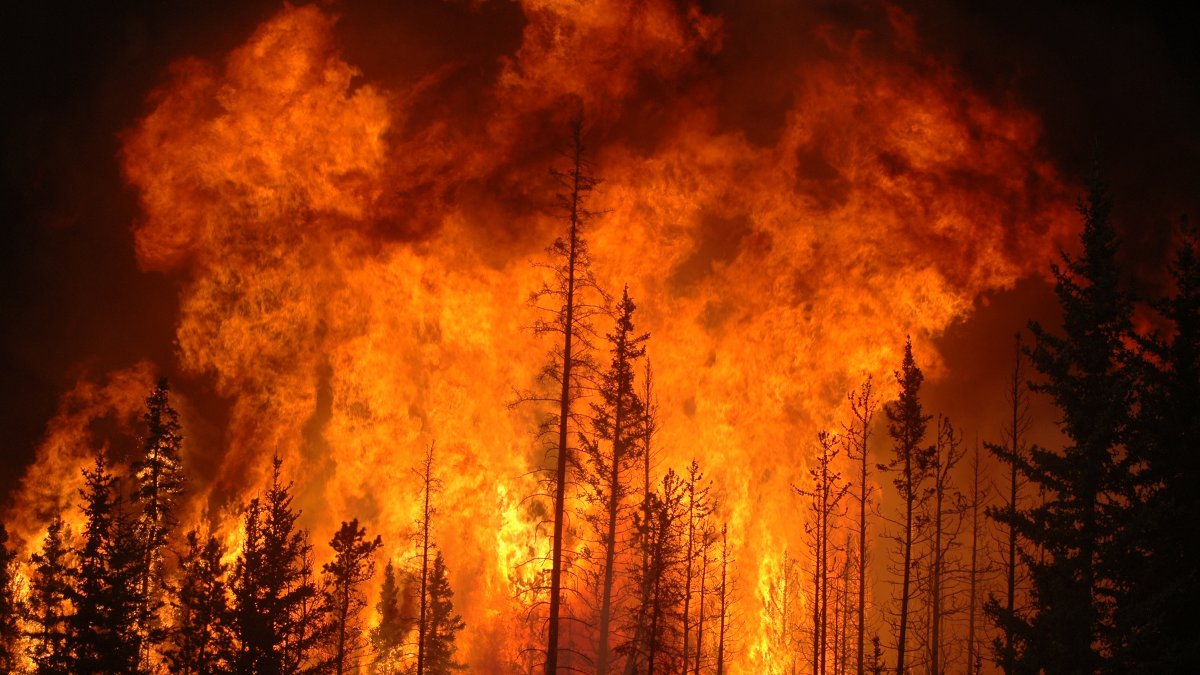 Правила безопасного тушения небольшого пожара в лесу:- почувствовав запах дыма, определите, что и где горит;- приняв решение тушить небольшой пожар, пошлите за помощью в населенный пункт;- при небольшом пожаре заливайте огонь водой из ближайшего водоема или засыпайте его землей;- сметайте пламя 1,5-2-метровым пучком из веток лиственных деревьев, мокрой одеждой, плотной тканью;- небольшой огонь на земле затаптывайте, не давайте ему перекинуться на деревья;- не уходите, пока не убедитесь, что огонь потушен. В пожароопасный сезон в лесу недопустимо:- пользоваться открытым огнем;- бросать горящие спички, окурки;- употреблять при охоте пыжи из легковоспламеняющихся или тлеющих материалов;- оставлять промасленный или пропитанный горючими веществами обтирочный материал;- заправлять горючим баки двигателей, использовать неисправные машины, курить или пользоваться открытым огнем вблизи машин, заправляемых горючим;- оставлять бутылки или осколки стекла, так как они способны сработать как зажигательные линзы;- выжигать траву под деревьями, на лесных полянах, прогалинах, а также стерню на полях, в лесу;- разводить костры в хвойных молодняках, на торфяниках, лесосеках, в местах с сухой травой, под кронами деревьев, а также на участках поврежденного леса;- разведение костров допускается на площадках, окаймленных минерализованной (очищенной до почвы) полосой шириной не менее полуметра;- по истечении надобности костер должен быть тщательно засыпан землей или залит водой до полного прекращения тления. Виновные в нарушении этих правил несут дисциплинарную, административную или уголовную ответственность.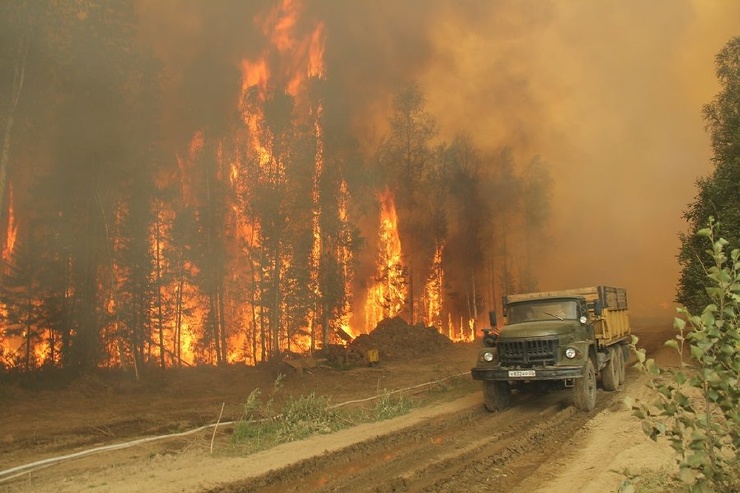 Берегите лес!!!